Name:Date:Miles Davis- “Birth of the Cool”General Questions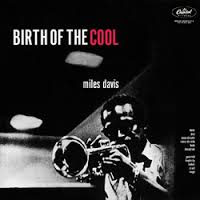 1. What year was the album released?2 Where was this recorded? Who was the arranger?3. How many musicians were in the band?4 What were some instruments used in the band?Notes:Name:Date:“Birth of the Cool” listening Analysis“Move”Describe in your own words, Use musical terminology:Style:Tempo:Melody (who plays):Harmony/ Counterpoint:Additional notes:“Moon dreams”Describe in your own wordsStyle:Tempo:Melody (who plays):Harmony/ Counterpoint:Additional notes: